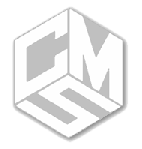 COMMUNITY MANAGEMENT SERVICES, INCORPORATEDMay 5, 2015Greg Smith, Vice President
C/O AWT Construction Group77 Solano Square, Ste. 300
Benicia, CA 94510RE: Community Center RemodelTo Whom It May Concern:AWT Construction Group with Project Manager Greg Smith, brought to, a satisfactory completion the Community Center remodel project of the Las Cumbres Conservation Corporation in Los Gatos, California.AWT Construction conducted a very professional and thorough job, throughout the entire bidding and reconstruction process, which included, the permitting process, phases of destructive testing during the reconstruction process, communicating and interacting with the Board and Association Manager during reconstruction. Returning the Community Center back to the association in a satisfactory condition. Working closely with the Association Manager and Board President by reporting results of the inspections, and working to determine the scope of the work needed to best address each of the components. AWT Construction and Greg Smith kept in close contact with the Board and Association Manager by making himself available for on-site meetings to discuss the project’s progress and any changes to the scope of work, thus making sure all work performed was satisfactory to all parties, and in a timely fashion. I would highly recommend AWT Construction Group and Greg Smith to anyone in need of someone very efficient, reliable, and honest for their construction project.Thank you,Community Management Services, Inc.Luis Heredia, Senior Association Manager, CCAM	